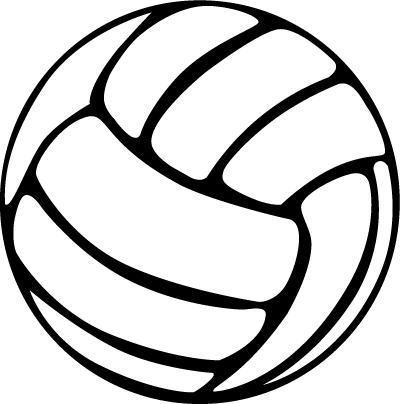 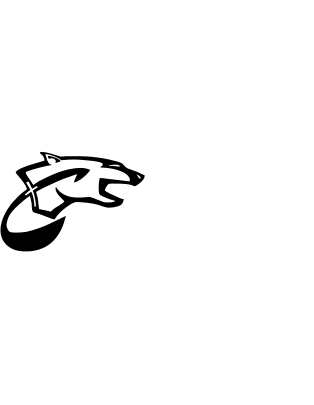 CROSSROADS CHRISTIAN MIDDLE SCHOOL2018 VolleyballDate		  Day		      Opponent		       	Time		SiteSept. 3		Tuesday		practice at Circle City Center (CCC)	3:15-4:45	CCCSept. 5		Thursday		practice at Civic Center Gym 	3:15-4:45	Civic Center Sept. 9		Monday		Bethel					3:30		Civic CenterSept. 10	Tuesday		Redlands	 			3:30		AwaySept. 12	Thursday		practice at CCC			3:15-4:45	CCCSept. 16	Monday		practice at Crossroads field		3:15-4:45	fieldSept. 17	Tuesday		Packinghouse				2:30 		AwaySept. 19	Thursday		Cornerstone				3:30		Civic CenterSept. 24	Tuesday		practice at Civic Center Gym	3:15-4:45	Civic CenterSept. 25	Wednesday		 Public Safety Academy		4:00		AwaySept. 26	Thursday		Bethel					4:30 		Away   Sept. 30	Monday		practice at Civic Center Gym	3:15-4:45                                                       Oct. 1		Tuesday		Redlands				3:30		Civic Center					CCS @ Cornerstone (being rescheduled)      	         Oct. 3		Thursday    		Public Safety Academy		3:30 		CCCOct. 8 		Tuesday		practice at Civic Center Gym	3:15-4:45	Civic Center	Oct. 10		Thursday		Packinghouse			  	3:30                   Civic Center	Playoff dates are Oct. 17, 22, 24Home games/practices are at either: Corona Civic Center Gym: 502 S. Vicentia Ave, Corona 92882 or Circle City Center, 365 N. Main St, Corona 92882 (or school field for some practices)HOME GAME RELEASE TIME IS 2:40; DEPARTURE TIME IS 2:45 Bethel Christian: NO EARLY RELEASE!  DEPARTURE TIME 3:15 FROM FRONT OF SCHOOL.Game played at Frank Miller Middle School: 17925 Krameria Ave, Riverside 92504Redlands Christian: RELEASE FROM CLASS 1:55 DEPARTURE TIME 2:00105 Tennessee St, Redlands 92373Packinghouse Christian:               RELEASE FROM CLASS 1:15 DEPARTURE TIME 1:20 Game played at Drayson Sports Center, 25404 Stewart St, Loma Linda 92354 Cornerstone Christian:          RELEASE FROM CLASS 2:10  DEPARTURE TIME 2:1534570 Monte Vista Dr, Wildomar CA 92595Public Safety Academy:   RELEASE FROM CLASS 2:25   DEPARTURE TIME 2:30Game played at Norton Recreation Center, 1554 Art Townsend Dr, San Bernardino 92408